COMUNE DI CAMPOBELLO DI LICATA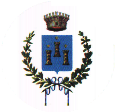 IV° "Urbanistica, Lavori Pubblici e manutenzioni"VERBALE DI GARAAPP. 28/2015Oggetto: Affidamento dei servizi per il rilievo, accertamento e indagini (inclusa diagnosi, stima emissioni ex ante, stima emissioni ex post) e per il rilascio della certificazione energetica e APE relativa al progetto per la realizzazione dei lavori di efficientamento energetico degli edifici e utenze energetiche della Scuola Elementare G. Marconi.(Ai fini del presente atto, per "CODICE DEI CONTRATTI" si intende il "Codice dei contratti pubblici di lavori, servizi e forniture", emanato con D.Lgs. 12.04.2006, n. 163 e successive modificazioni).L’anno duemilaquindici, il giorno Ventiquattro del mese di novembre, presso la sede del COMUNE DI CAMPOBELLO DI LICATA, alle ore 15,40 sì è riunito in seduta pubblica il seggio di Gara per l’aggiudicazione del servizio di cui in oggetto.Il seggio di gara è così composto:Arch. Salvatore Paci – Presidente;Geol. Giuseppe Nigro - Componenete;Arch. Giovanna La Verde – Componente;Sig. Giuseppe Falletta - SegretarioPer quanto sopraIl Presidente, riconosciuto validamente costituito il predetto Seggio, dichiara aperta la seduta della gara in oggetto e premette:che con nota n. 8966 del 18/11/2015 il MATTM ha invitato questo Ente a trasmettere entro e non oltre il 26/11/2015 la Stima ex ante ed ex post dell’emissione di gas a effetto serra e l’APE della Scuola Elementare Marconi, oggetto di finanziamento da parte del Ministero; che con determinazione n° 214 in data 20.11.2015  è stato disposto di procedere all’affidamento del servizio di che trattasi mediante procedura negoziata senza preventiva pubblicazione di bando di gara, ai sensi dell’art. 91 comma 2 del D. Lgs. n. 163/2006 nel combinato disposto con l’art. 57 comma 6 dello stesso, previa scelta effettuata dall’elenco degli operatori economici iscritti all’Albo dei Certificatori Energetici della Regione Siciliana, approvando la relativa lettera d’invito;che con lettera d’invito prot. n. 14504 del 20.11.2015 sono stati invitati i sotto elencati professionisti, iscritti nel suddetto elenco dei certificatori: 1)	Ing. Carmelo Carletto;2)	Ing. Giovanni Gibella;3)	Arch. Giovanni Intorre;4)	Geom. Angelo Monachello;5)	Arch. Anna Maria Rita Cammarata;6)	Ing Angelo La Marca;7)	Arch. Giuseppe Ilardo;8)	Ing. Giuseppe Sferrazza;9)	Ing. Emanuele Martire;10)	Ing. Giuseppe Maria Serravillo;11)	Ing. Fabio Ciotta;12)	Ing. Gian Luca Di Rosa;13)	Ing. Michele Gueli;14)	Geom. Salvatore Cani;15)	Geom. Giovanni Farruggio;16)	Geom. Vincenzo La Russa;17)	Geom. Croce Marino;18)	Geom. Giuseppe Martire;19)	Arch. Rocco Maria Danilo Sferrazza;che nella lettera d’invito è specificato il criterio di aggiudicazione, massimo ribasso ai sensi dell’art. 81 del D. Lgs. n. 163/2006;che la lettera d’invito oltre essere inviata ai soggetti sopra elencati è stata pubblicata sul sito istituzionale dell’Ente;che l’offerta doveva pervenire, mezzo PEC o consegna al prot. dell’Ente, entro le ore 12:00 di oggi;Tutto ciò premessoil Presidente, assistito dal Segretario verbalizzante ed alla continua presenza dei componenti anzi citati, inizia le operazioni di gara per l’aggiudicazione del servizio in oggetto, dando atto che, complessivamente, sono pervenuti, entro il termine,  n. 1 plico presso il protocollo dell’Ente e n. tre offerte mezzo PEC,  che vengono siglati e numerati progressivamente così come elencati nel seguente prospetto:Il Presidente,  procede al controllo della documentazione richiesta e  prescritta nella lettera d’invito.A conclusione del controllo il Presidente riconosce che sono ammissibili due professionisti e, da corso alla lettura delle offerte economichePoiché il numero di partecipanti ammessi risulta inferiore a 10, non è applicabile il meccanismo di esclusione automatica.Pertanto, la gara verrà aggiudicata al partecipante che ha presentato il  maggior  ribasso.Si aggiudica, quindi,  la gara, in via provvisoria,  per l’importo complessivo di € 6.196,81, al netto del ribasso d’asta del 11,22%, oltre IVA ed oneri previdenziali ed assistenziali, all’Ing. Giovanni Gibella [offerta N° 4] di Campobello di Licata (AG) con cod. fiscale: GBL GNN 74M09 H792B .Secondo aggiudicatario è l’Arch. Giuseppe Ilardo [offerta N° 2] di Campobello di Licata (AG) con cod. fiscale: LRD GPP 72M23 B602P, avente un’offerta di ribasso del 11,13%.Ultimate le operazioni sopra descritte il Presidente dispone l’immediata comunicazione, ai sensi dell’art. 79 del Codice dei Contratti dell’esito di gara alla professionista dichiarato provvisoriamente aggiudicatario, presente lo stesso alle odierne operazioni di gara, disponendo nel contempo la pubblicazione all’albo pretorio dell’Ente nonché sul sito Internet.Le operazioni di gara sono verbalizzate ai sensi dell’art. 78 del D.L.vo 163/2006. L’aggiudicazione, così come risultante dal verbale di gara, è meramente provvisoria e subordinata agli accertamenti di legge ed alla approvazione del verbale stesso da parte dell’organo competente. Ai sensi dell’art, 12 c. 1 del D.L.vo 163/2006, l’aggiudicazione diverrà definitiva con il provvedimento soprarichiamato (determinazione dirigenziale), in assenza di provvedimenti negativi o sospensivi. Il Presidente informa che l’Ente si riserva la facoltà di procedere a tutti gli accertamenti necessari per verificare la veridicità delle dichiarazioni rese dai professionisti in sede di gara. Si da atto che tutta la documentazione relativa alla presente gara viene sigillata per essere custodita in apposito locale, idoneo a tutelare detta documentazione. Alle ore del giorno 16:30 del 24/11/2015 il Presidente dichiara concluse le operazioni sopra riportate e chiude la seduta di gara.Del che viene redatto il presente verbale che, letto e confermato, viene sottoscritto come in appresso:Il Presidente di Gara: f.to in originale PACI SALVATORE 1° Commissario: f.to in originale GIUSEPPE NIGRO2° Commissario: f.to in originale LA VERDE GIOVANNA RITAIl Segretario della Commissione: f.to in originale GIUSEPPE FALLETTAPer Accettazione:  f.to in originale Ing. Giuseppe Gibella   CIG: Z5D1737933CIG: Z5D17379336.979,96 €6.979,96 €6.979,96 €Importo complessivo del servizio Importo complessivo del servizio N.ProfessionistaSede L.CAPIndirizzoProt. / PEC1Arch. Rocco Maria Danilo SferrazzaCampobello di Licata (AG)92023Via Vitt. Emanuele, 102½ pec2Arch. Giuseppe IlardoCampobello di Licata (AG)92023Via Anna Bella, 7 ½ pec3Geom. Giovanni FarruggioCampobello di Licata (AG)92023Via Barone La Lomia½ pec4Ing. Giovanni GibellaCampobello di Licata (AG)92023Via Torino, 1Prot. n. 14581N.ProfessionistaAMMESSONON AMMESSONOTE1Arch. Rocco Maria Danilo SferrazzaXIn quanto la richiesta e l’offerta non risultano sotto firmate2Arch. Giuseppe IlardoX3Geom. Giovanni FarruggioXIn quanto non ha prodotto/dichiarato quanto richiesto nella lettera d’invito4Ing. Giovanni GibellaXN.ProfessionistaRIBASSO IN %2Arch. Giuseppe Ilardo11,13%4Ing. Giovanni Gibella11,22%